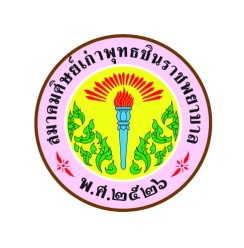 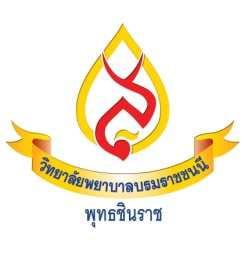 ประชุมใหญ่สามัญประจำปี 2๕63สมาคมศิษย์เก่าพุทธชินราชพยาบาล ครั้งที่  34ร่วมกับวิทยาลัยพยาบาลบรมราชชนนี พุทธชินราชจัดประชุมวิชาการ เรื่อง สื่อสารอย่างไรให้ปลอดภัยจากมหันตภัย Cyberวันเสาร์ที่ ๒๕ มกราคม ๒๕๖๓ ณ ห้องประชุมพุทธรักษาวิทยาลัยพยาบาลบรมราชชนนี พุทธชินราชที่มาจากนโยบาย ประเทศไทย ๔.๐ หรือ การขับเคลื่อนเศรษฐกิจด้วยนวัตกรรม เพื่อขับเคลื่อนการเติบโตทางเศรษฐกิจให้กับประเทศไทย โดยเติมความคิดสร้างสรรค์ นวัตกรรม วิทยาศาสตร์และเทคโนโลยี ส่งผลต่อสังคมไทยโดยเฉพาะอย่างยิ่งการสื่อสาร จากการใช้จดหมายหรือโทรศัพท์ตามบ้าน มาเป็นการติดต่อผ่านเครือข่ายคอมพิวเตอร์และโทรศัพท์เคลื่อนที่ ทำให้การติดต่อสื่อสารให้มีความสะดวก สามารถแลกเปลี่ยนข้อมูลได้อย่างกว้างขวาง รวดเร็ว และสื่อสารกับบุคคลอื่นได้ทั่วโลก แม้กระทั่งการให้บริการสารสนเทศด้านสาธารณสุขแก่ประชาชนมีการใช้อินเทอร์เน็ตในการบริการด้วยเช่นกัน ได้แก่ การให้บริการสารสนเทศผ่านเว็บไซต์  การให้คำปรึกษาผ่านเว็บบอร์ด แต่เนื่องจากอินเทอร์เน็ตเป็นเครือข่ายขนาดใหญ่ที่มีผู้คนมากมายเข้าไปใช้บริการ เป็นเวทีที่เปิดกว้างและให้อิสระกับทุกคนได้เข้ามาเขียนข้อมูล หรือติดประกาศต่างๆ โดยอาจปราศจากการกลั่นกรองที่ดี ทำให้ข้อมูลที่ได้รับไม่สามารถตรวจสอบได้ว่าเป็นข้อมูลที่เป็นความจริง เชื่อถือได้หรือไม่  ก่อให้เกิดปัญหาต่างๆตามมา เช่น การเสพติดอินเตอร์เน็ต การตัดต่อภาพทำให้บุคคลอื่นเสียหาย การละเมิดลิขสิทธิ์ต่างๆ เช่น การดาวน์โหลดเพลงหรือรูปภาพมารวบรวมขาย ที่เป็นปัญหาอย่างยิ่งและพบมากขึ้นเรื่อยๆ คือปัญหาอาชญากรรม มีการหลอกลวงทำให้เสียทรัพย์ หรือการล่อลวงสตรีและเยาวชนไปในทางเสื่อมเสีย	จากการเปลี่ยนแปลงการติดต่อสื่อสารทางอินเทอร์เน็ตที่มีทั้งข้อดีและข้อเสียดังกล่าว สมาคมศิษย์เก่าพุทธชินราชพยาบาล ร่วมกับวิทยาลัยพยาบาลบรมราชชนนี พุทธชินราช จึงจัดการประชุมวิชาการเพื่อให้ศิษย์เก่าและผู้สนใจมีความรู้เกี่ยวกับผลกระทบของการติดต่อสื่อสารทางอินเทอร์เน็ต  สามารถปรับตัวเข้ากับสังคมโลกดิจิทัลได้อย่างมีความสุข สามารถใช้การติดต่อสื่อสารทางอินเทอร์เน็ตในการทำงานและดำรงชีวิตได้อย่างเหมาะสมและปลอดภัย ป้องกันตนเองและครอบครัวจากมหันตภัยที่แฝงมากับเทคโนโลยีการสื่อสารได้อย่างมีประสิทธิภาพวัตถุประสงค์  เพื่อให้ผู้เข้าร่วมประชุม1. มีความรู้เกี่ยวกับผลกระทบของการติดต่อสื่อสารทางอินเทอร์เน็ต2.สามารถประยุกต์ใช้การสื่อสารผ่านระบบอิเลคทรอนิคส์ได้อย่างเหมาะสมและปลอดภัย3. แลกเปลี่ยนข้อคิดเห็นและประสบการณ์เกี่ยวกับการติดต่อสื่อสารทางอินเทอร์เน็ตกลุ่มเป้าหมาย 	จำนวน  ๒๐๐ คน  ได้แก่  ศิษย์เก่า  พยาบาลวิชาชีพ  บุคลากรสาธารณสุข  อาจารย์จากสถาบันการศึกษา และนักศึกษาพยาบาลระยะเวลา    วันเสาร์ที่ ๒๕ มกราคม พ.ศ. ๒๕๖๓  เวลา 08.00-17.00 น.สถานที่   ห้องประชุมพุทธรักษา ชั้น 6 อาคารเรียน 1	 วิทยาลัยพยาบาลบรมราชชนนี พุทธชินราชหน่วยคะแนนการศึกษาต่อเนื่อง (CNEU)   ได้รับจำนวน 5 หน่วยคะแนน ประโยชน์ที่คาดว่าจะได้รับ 	ศิษย์เก่าพุทธชินราชพยาบาล นักศึกษา คณาจารย์ และบุคลากรหน่วยงานที่เกี่ยวข้องสามารถนำความรู้ที่ได้จากการประชุมวิชาการครั้งนี้ไปใช้ในการติดต่อสื่อสารทางอินเทอร์เน็ตได้อย่างเหมาะสมและปลอดภัยค่าลงทะเบียนเข้าร่วมประชุม      	คนละ ๖๐๐ บาท (หกร้อยบาทถ้วน) ชำระก่อนวันที่ 10 มกราคม  2563  ผู้เข้าร่วมประชุมสามารถเบิกได้ตามระเบียบราชการ (ค่าลงทะเบียนไม่รวมค่าที่พัก  อาหารเช้า  อาหารเย็น และค่าเดินทาง)วิธีการสมัครเข้าร่วมประชุม รับชำระค่าลงทะเบียน  โดย๑. ธนาณัติ สั่งจ่ายในนาม อาจารย์สุนีรัตน์  ภู่เอี่ยม      ส่งมาที่ อาจารย์จารุวรรณ  รังสิยานนท์  วิทยาลัยพยาบาลบรมราชชนนี พุทธชินราช เลขที่ ๙๐/๖ถนนศรีธรรมไตรปิฎก ต.ในเมือง อ.เมือง จ.พิษณุโลก ๖๕๐๐๐  ๒. โอนเงินผ่าน     	ชื่อบัญชี “ศิษย์เก่าพุทธชินราชพยาบาล  (ประชุมวิชาการ)”    เลขที่บัญชี ๖๓๒-๑-๗๔๗๐๓-๓ ธนาคารกรุงไทย ประเภทบัญชีออมทรัพย์  สาขาห้าแยกโคกมะตูม โดยส่งสำเนาการโอนเงินทางไปรษณีย์ หรือ โทรสาร ๐ ๕๕๒๕ ๙๔๑๐ หรือ id Line. Pritsana2008**กรุณาสมัครก่อนวันที่ 10 มกราคม 2563**สามารถติดต่อสอบถามข้อมูลได้ที่คุณปริศนา  พุ่มบ้านเซ่า (090-0621593)สามารถ download จดหมายประชาสัมพันธ์ แผ่นพับ และใบสมัคร ได้ทางเว็ปไซด์ : http://www.bcnb.ac.thกำหนดการประชุมใหญ่สามัญประจำปีครั้งที่ ๓4เรื่อง สื่อสารอย่างไรให้ปลอดภัยจากมหันตภัย Cyberวันเสาร์ที่ ๒๕ มกราคม พ.ศ. ๒๕๖๓ณ ห้องประชุมพุทธรักษาวิทยาลัยพยาบาลบรมราชชนนี พุทธชินราชเวลา  ๐๘.๐๐ – ๐๘.45 น.	-  ลงทะเบียนเวลา  ๐๘.45 – ๐๙.0๐ น.	-  พิธีเปิด 			โดย ผู้ว่าราชการจังหวัดพิษณุโลก 			มุทิตาจิตคุณพ่อเบนทูล - คุณแม่ผกา บุญอิต 			โดย ผู้แทนศิษย์เก่าพุทธชินราชพยาบาล       			นายกสมาคมศิษย์เก่าพุทธชินราชพยาบาลผู้อำนวยการวิทยาลัยพยาบาลบรมราชชนนีพุทธชินราช   	 		ผู้แทนศิษย์ปัจจุบันเวลา  ๐๙.0๐ – ๑0.๐๐ น.	-  การบรรยาย เรื่อง สื่อสารอย่างไรให้ปลอดภัยจากมหันตภัย Cyber    			โดย นายแพทย์มาโนช โชคแจ่มใสผู้ช่วยคณบดี คณะแพทยศาสตร์ มหาวิทยาลัยเชียงใหม่เวลา  ๑1.๐๐ – ๑2.๐๐ น.	-  การบรรยาย เรื่อง บทบาทพยาบาลในการสื่อสารให้ปลอดภัยจากมหันตภัย Cyber    			โดย พว. ชื่นมนัส จาดยางโทน       			หัวหน้าหอผู้ป่วย โรงพยาบาลพุทธชินราช เวลา  ๑๒.๐๐ – ๑๓.๐๐ น.	-  รับประทานอาหารกลางวัน  เวลา  ๑3.๐๐ – ๑๖.3๐ น.	-  การอภิปราย เรื่อง การสื่อสารระหว่างสหสาขาวิชาชีพเพื่อผลลัพธ์ทางการรักษาพยาบาล  			โดย นายแพทย์มาโนช  โชคแจ่มใสผู้ช่วยคณบดี คณะแพทยศาสตร์มหาวิทยาลัยเชียงใหม่			ดร.วรรณภา  ประทุมโทนผู้อำนวยการ วิทยาลัยพยาบาลบรมราชชนนี พุทธชินราช      		ดร. สมพร เจษฎาญานเมธา	          	 	รองผู้อำนวยการฝ่ายการพยาบาล โรงพยาบาลพุทธชินราชเวลา  ๑3.๐๐ – ๑๖.3๐ น.	พว. ชื่นมนัส จาดยางโทน       	   		หัวหน้าหอผู้ป่วย โรงพยาบาลพุทธชินราช			ดำเนินการอภิปราย โดย ดร.เบญจมาภรณ์  นาคามดี        			พยาบาลวิชาชีพชำนาญการพิเศษ         			วิทยาลัยพยาบาลบรมราชชนนี พุทธชินราชเวลา  ๑๖.3๐ น.		-  พิธีปิดการประชุมกำหนดการงานเลี้ยงสังสรรค์ “ราตรีสีขาว”วันเสาร์ที่ ๒5 มกราคม  ๒๕63ณ  ลานหน้าพระราชานุสาวรีย์ สมเด็จพระศรีนครินทราบรมราชชนนีวิทยาลัยพยาบาลบรมราชชนนี พุทธชินราช*************************๑๘.3๐-๑๙.0๐ น.	ลงทะเบียน๑๙.0๐-๑๙.1๕ น.	พิธีเปิดงานราตรีสีขาว โดย นายกสมาคมศิษย์เก่าพุทธชินราชพยาบาลกล่าวต้อนรับ โดย  ผู้อำนวยการวิทยาลัยพยาบาลบรมราชชนนี พุทธชินราช๑๙.1๕-๑๙.45 น.	ศิษย์เก่ามอบเงินสนับสนุน วิทยาลัยพยาบาลบรมราชชนนี  พุทธชินราช สมาคมศิษย์เก่าพุทธชินราชพยาบาลและมูลนิธิ เบนทูล-ผกา บุญอิต ๑๙.45-20.00 น.	การแสดงนักศึกษาหลักสูตรพยาบาลศาสตร์บัณฑิต20.00-๒๒.๓๐ น.				รื่นเริง   สังสรรค์   ลีลาศ  รำวง  และรูเลต๒๒.๓๐ น.		ปิดงาน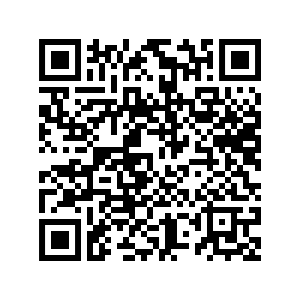 สมัครเข้าร่วมประชุมวิชาการ